Complete this form and upload it into the Plan of Study – Part I available in your Grad Rebel Gateway student portal. Once submitted, the form will route electronically for signatures. Upon approval by the Graduate College, a final copy of the form will be emailed to your Rebelmail account.Refer to the 2019-20 Graduate Catalog for degree requirements:https://catalog.unlv.edu/preview_program.php?catoid=30&poid=9144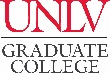 PLAN OF STUDY - Part IIMASTER OF SCIENCE – CURRICULUM & INSTRUCTION – Secondary Science Education Track 2019-20CatalogCOURSE REQUIREMENTSRequired Course - 3 CreditsRequired Course - 3 CreditsRequired Course - 3 CreditsRequired Course - 3 CreditsRequired Course - 3 CreditsRequired Course - 3 CreditsRequired Course - 3 CreditsRequired Course - 3 CreditsCOURSE(Prefix & #)CREDITSGRADE (if completed)TERM(Taken/anticipated)SUBSTITUTION/TRANSFER (if applicable)SUBSTITUTION/TRANSFER (if applicable)SUBSTITUTION/TRANSFER (if applicable)SUBSTITUTION/TRANSFER (if applicable)COURSE(Prefix & #)CREDITSGRADE (if completed)TERM(Taken/anticipated)COURSECREDITSGRADEINSTITUTIONEPY 702Methods Course - 3 CreditsComplete one of the following courses:  EPY 718, EPY 721Methods Course - 3 CreditsComplete one of the following courses:  EPY 718, EPY 721Methods Course - 3 CreditsComplete one of the following courses:  EPY 718, EPY 721Methods Course - 3 CreditsComplete one of the following courses:  EPY 718, EPY 721Methods Course - 3 CreditsComplete one of the following courses:  EPY 718, EPY 721Methods Course - 3 CreditsComplete one of the following courses:  EPY 718, EPY 721Methods Course - 3 CreditsComplete one of the following courses:  EPY 718, EPY 721Methods Course - 3 CreditsComplete one of the following courses:  EPY 718, EPY 721COURSE(Prefix & #)CREDITSGRADE(if completed)TERM(Taken/anticipated)SUBSTITUTION/TRANSFER (if applicable)SUBSTITUTION/TRANSFER (if applicable)SUBSTITUTION/TRANSFER (if applicable)SUBSTITUTION/TRANSFER (if applicable)COURSE(Prefix & #)CREDITSGRADE(if completed)TERM(Taken/anticipated)COURSECREDITSGRADEINSTITUTIONFoundations Course - 3 CreditsComplete one of the following courses:  CIG 603, CME 600, EPY 707, EPY 711, EPY 712Foundations Course - 3 CreditsComplete one of the following courses:  CIG 603, CME 600, EPY 707, EPY 711, EPY 712Foundations Course - 3 CreditsComplete one of the following courses:  CIG 603, CME 600, EPY 707, EPY 711, EPY 712Foundations Course - 3 CreditsComplete one of the following courses:  CIG 603, CME 600, EPY 707, EPY 711, EPY 712Foundations Course - 3 CreditsComplete one of the following courses:  CIG 603, CME 600, EPY 707, EPY 711, EPY 712Foundations Course - 3 CreditsComplete one of the following courses:  CIG 603, CME 600, EPY 707, EPY 711, EPY 712Foundations Course - 3 CreditsComplete one of the following courses:  CIG 603, CME 600, EPY 707, EPY 711, EPY 712Foundations Course - 3 CreditsComplete one of the following courses:  CIG 603, CME 600, EPY 707, EPY 711, EPY 712COURSE(Prefix & #)CREDITSGRADE(if completed)TERM(Taken/anticipated)SUBSTITUTION/TRANSFER (if applicable)SUBSTITUTION/TRANSFER (if applicable)SUBSTITUTION/TRANSFER (if applicable)SUBSTITUTION/TRANSFER (if applicable)COURSE(Prefix & #)CREDITSGRADE(if completed)TERM(Taken/anticipated)COURSECREDITSGRADEINSTITUTIONCore Courses - 12 CreditsCore Courses - 12 CreditsCore Courses - 12 CreditsCore Courses - 12 CreditsCore Courses - 12 CreditsCore Courses - 12 CreditsCore Courses - 12 CreditsCore Courses - 12 CreditsCOURSE(Prefix & #)CREDITSGRADE(if completed)TERM(Taken/anticipated)SUBSTITUTION/TRANSFER (if applicable)SUBSTITUTION/TRANSFER (if applicable)SUBSTITUTION/TRANSFER (if applicable)SUBSTITUTION/TRANSFER (if applicable)COURSE(Prefix & #)CREDITSGRADE(if completed)TERM(Taken/anticipated)COURSECREDITSGRADEINSTITUTIONCIS 630CIS 634CIS 638CIS 639Science Courses - 6 CreditsComplete six credits of 600 or 700-level courses from the College of Sciences of SCI 650 courses via RPDP.Science Courses - 6 CreditsComplete six credits of 600 or 700-level courses from the College of Sciences of SCI 650 courses via RPDP.Science Courses - 6 CreditsComplete six credits of 600 or 700-level courses from the College of Sciences of SCI 650 courses via RPDP.Science Courses - 6 CreditsComplete six credits of 600 or 700-level courses from the College of Sciences of SCI 650 courses via RPDP.Science Courses - 6 CreditsComplete six credits of 600 or 700-level courses from the College of Sciences of SCI 650 courses via RPDP.Science Courses - 6 CreditsComplete six credits of 600 or 700-level courses from the College of Sciences of SCI 650 courses via RPDP.Science Courses - 6 CreditsComplete six credits of 600 or 700-level courses from the College of Sciences of SCI 650 courses via RPDP.Science Courses - 6 CreditsComplete six credits of 600 or 700-level courses from the College of Sciences of SCI 650 courses via RPDP.COURSE(Prefix & #)CREDITSGRADE(if completed)TERM(Taken/anticipated)SUBSTITUTION/TRANSFER (if applicable)SUBSTITUTION/TRANSFER (if applicable)SUBSTITUTION/TRANSFER (if applicable)SUBSTITUTION/TRANSFER (if applicable)COURSE(Prefix & #)CREDITSGRADE(if completed)TERM(Taken/anticipated)COURSECREDITSGRADEINSTITUTIONElective Course - 3 CreditsComplete three credits of an advisor-approved elective.Elective Course - 3 CreditsComplete three credits of an advisor-approved elective.Elective Course - 3 CreditsComplete three credits of an advisor-approved elective.Elective Course - 3 CreditsComplete three credits of an advisor-approved elective.Elective Course - 3 CreditsComplete three credits of an advisor-approved elective.Elective Course - 3 CreditsComplete three credits of an advisor-approved elective.Elective Course - 3 CreditsComplete three credits of an advisor-approved elective.Elective Course - 3 CreditsComplete three credits of an advisor-approved elective.COURSE(Prefix & #)CREDITSGRADE(if completed)TERM(Taken/anticipated)SUBSTITUTION/TRANSFER (if applicable)SUBSTITUTION/TRANSFER (if applicable)SUBSTITUTION/TRANSFER (if applicable)SUBSTITUTION/TRANSFER (if applicable)COURSE(Prefix & #)CREDITSGRADE(if completed)TERM(Taken/anticipated)COURSECREDITSGRADEINSTITUTIONSeminar Course -3 CreditsSeminar Course -3 CreditsSeminar Course -3 CreditsSeminar Course -3 CreditsSeminar Course -3 CreditsSeminar Course -3 CreditsSeminar Course -3 CreditsSeminar Course -3 CreditsCOURSE(Prefix & #)CREDITSGRADE(if completed)TERM(Taken/anticipated)SUBSTITUTION/TRANSFER (if applicable)SUBSTITUTION/TRANSFER (if applicable)SUBSTITUTION/TRANSFER (if applicable)SUBSTITUTION/TRANSFER (if applicable)COURSE(Prefix & #)CREDITSGRADE(if completed)TERM(Taken/anticipated)COURSECREDITSGRADEINSTITUTIONCIG 639Thesis - 6 CreditsThesis - 6 CreditsThesis - 6 CreditsThesis - 6 CreditsThesis - 6 CreditsThesis - 6 CreditsThesis - 6 CreditsThesis - 6 CreditsCOURSE(Prefix & #)CREDITSGRADE(if completed)TERM(Taken/anticipated)SUBSTITUTION/TRANSFER (if applicable)SUBSTITUTION/TRANSFER (if applicable)SUBSTITUTION/TRANSFER (if applicable)SUBSTITUTION/TRANSFER (if applicable)COURSE(Prefix & #)CREDITSGRADE(if completed)TERM(Taken/anticipated)COURSECREDITSGRADEINSTITUTIONCIG 699TOTAL CREDITS* Minimum credits required for graduation = 39GRADUATION POLICIESCourses used to fulfill requirements for one degree may not be used toward another degree. A candidate for an advanced degree or graduate certificate must have a minimum Graduate Program Grade Point Average of 3.00 to be eligible to graduate or receive the certificate.Refer to the Thesis and Dissertation Format and Submission Guidelines webpage for a breakdown of requirements.Refer to the Graduate Catalog for all Academic, Transfer Credit, and program-related policies and requirements.